rodina  ČLENOVÉ RODINY – RODINNÝ STROMPoužité zdroje:Autor obrázků: Vojtěch Šeda, © META, o. p. s.OBRÁZEKSLOVO (TISKACÍ VELKÉ PÍSMO)SLOVO (TISKACÍ MALÉ PÍSMO)4. PÁD(Mám jednu/jednoho… Nemám…)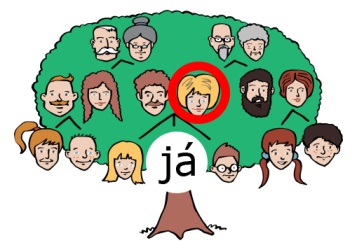 MAMINKAMÁMAMATKAmaminkamámamatkamaminkumámumatku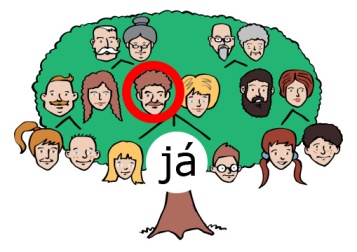 TATÍNEKTÁTAOTECtatínektátaotectatínkatátuotce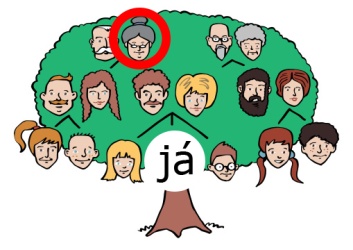 BABIČKAbabičkababičku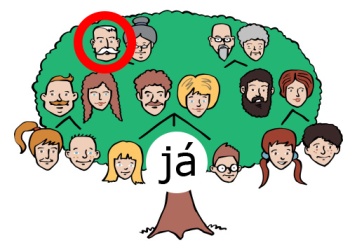 DĚDEČEK-DĚDAdědeček-dědadědečka-dědu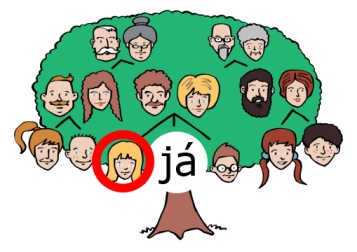 SESTRAsestrasestru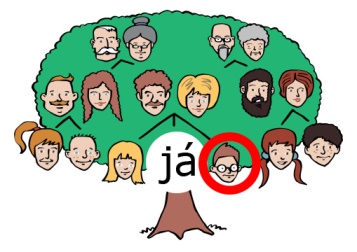 BRATRbratrbratra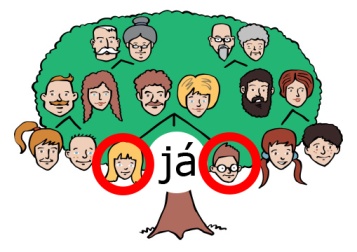 SOUROZENCIsourozencisourozence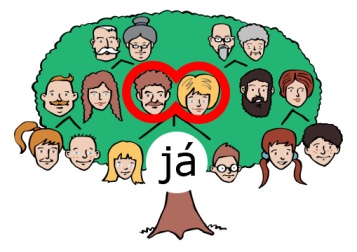 RODIČErodičerodiče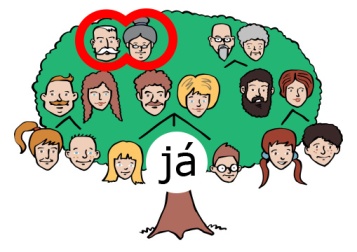 PRARODIČEprarodičeprarodiče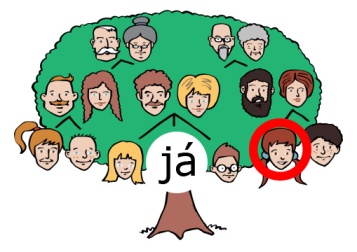 SESTŘENICEsestřenicesestřenici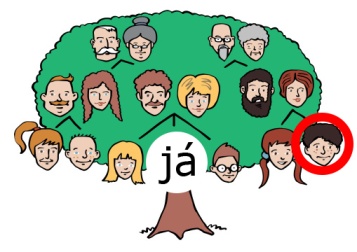 BRATRANECbratranecbratrance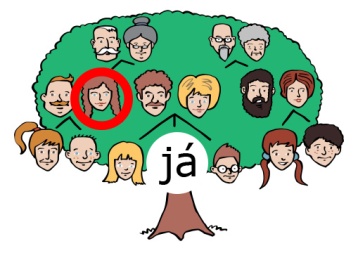 TETAtetatetu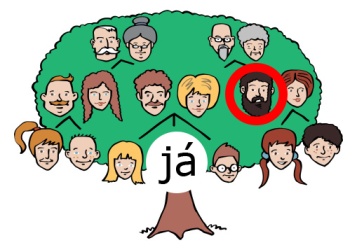 STRÝCstrýcstrýce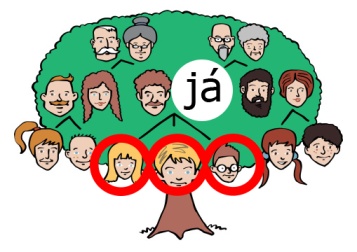 DĚTIdětiděti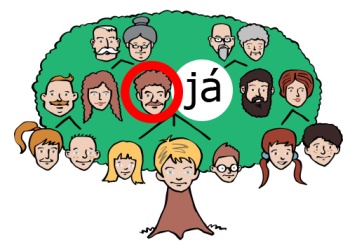 MANŽELmanželmanžela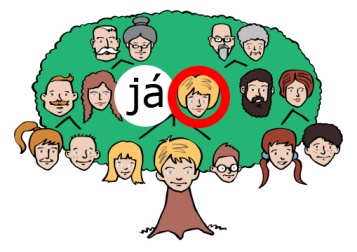 MANŽELKAmanželkamanželku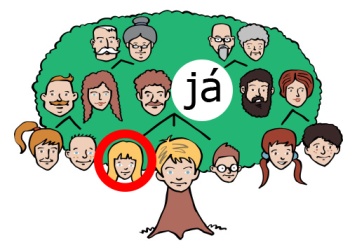 DCERAdceradceru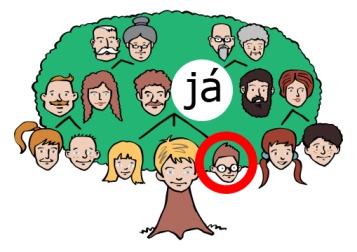 SYNsynsyna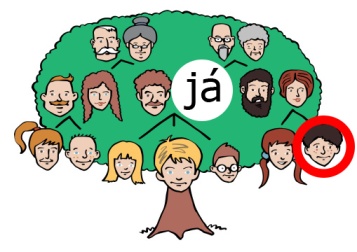 SYNOVECsynovecsynovce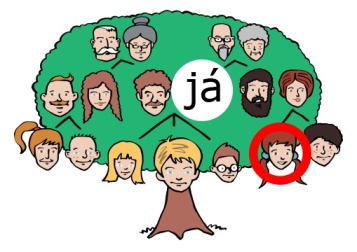 NETEŘneteřneteř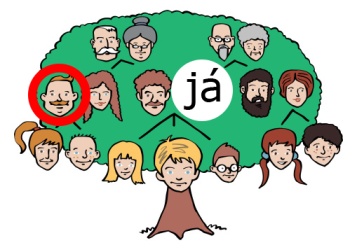 ŠVAGRšvagršvagra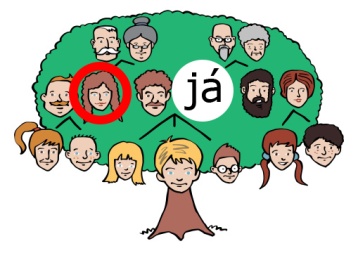 ŠVAGROVÁšvagrovášvagrovou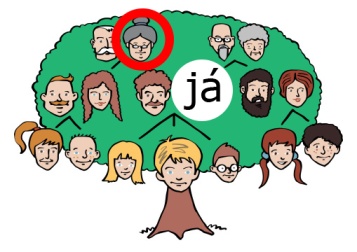 TCHÝNĚtchýnětchýni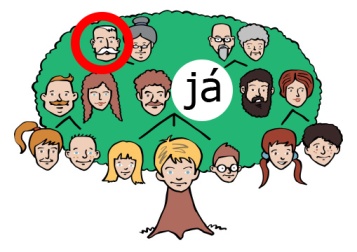 TCHÁNtchántchána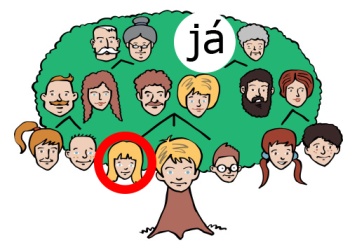 VNUČKAvnučkavnučku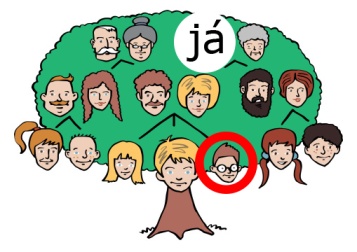 VNUKvnukvnuka